    БОЙОРОК                                                                                   РАСПОРЯЖЕНИЕ   «12» февраль 2021 й.                              №  7                   «12» февраля 2021 г.В целях осуществления очистки  дорог с. Казанка от снежных заносов, образования наледи, разрешить заправку  и эксплуатацию коммунальной техники  в выходной день  трактористу:  13 февраля 2021 г.	1. Юмагузину М.Т.-  ПУМ – 48,53 (Беларус 82,1)   - 60 литров;Глава сельского поселения	Казанский сельсовет							В.Ф.ЮмагузинӘЛШӘЙ РАЙОНЫМУНИЦИПАЛЬ РАЙОНЫНЫҢКАЗАНКА АУЫЛ СОВЕТЫАУЫЛ БИЛӘМӘҺЕХАКИМИЭТЕБАШҡОРТОСТАН РЕСПУБЛИКАҺЫУзяк урамы, 60 а, Казанка ауылы,  Әлшәй районы,Башкортостан Республикаһы, 452111,телефон/факс  8(34754)3-73-12e-mail: kaz_alsh@mail.ruhttp:/kazan.spalshey.ruИНН 0202001303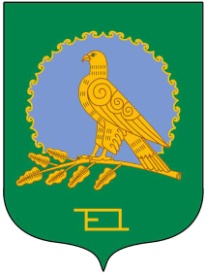 АДМИНИСТРАЦИЯ СЕЛЬСКОГОПОСЕЛЕНИЯКАЗАНСКИЙ СЕЛЬСОВЕТМУНИЦИПАЛЬНОГО РАЙОНААЛЬШЕЕВСКИЙ РАЙОНРЕСПУБЛИКИ БАШКОРТОСТАНул.Центральная, 60 а, село КазанкаАльшеевский район,Республика Башкортостан, 452111телефон/факс  8(34754)3-73-12e-mail: kaz_alsh@mail.ruhttp://kazan.spalshey.ruОГРН 1020201728030